Guía de trabajo - Plan Lector Nº4 – 3ºMedio D y E“El loco y la triste” de Juan RadrigánComplete la siguiente tabla con la información solicitada, le será de utilidad para la evaluación del libro. A continuación, se presentan también links de interés relacionados con la lectura. Nos vemos en las sesiones de retroalimentación.Resuelva sus dudas escribiendo un mail a: eparra@sanfernandocollege.cl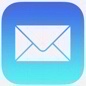 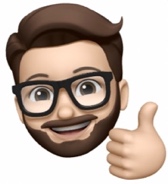 No olvide incorporar su nombre, curso y nº de guía correspondiente.Atte. Profe Eric Parra M.Trabaje con ánimo y optimismo#QuédateEnCasaLinks de interésNombre del libro, del autor y fecha de publicaciónDatos biográficos del autorResumen de la obraCaracterización de los personajes principalesTemáticas presentes en la obraSeleccione una temática fundamental en la obra y reflexione sobre ellaComentario personal sobre la lecturaPara los que necesiten el PDFhttp://liceonapolitano.cl/libros/el_loco_y_la_triste_juanradrigan.pdfPara los que le gustan las obras de teatrohttps://www.youtube.com/watch?v=1SOlHpuxk40Para los que le gustan las entrevistashttps://www.youtube.com/watch?v=5_67vrjRSIoPara los que le gustan las reseñas breveshttp://mason.gmu.edu/~rberroa/ellocoylatriste.htmPara los que quieran comprar el libro (ofertón)https://lom.cl/products/el-loco-y-la-tristePara los que quieran leer la obra en su edición originalhttp://www.secst.cl/upfiles/documentos/20082019_318pm_5d5c63aeca682.pdfPara los que le gustan los reportajeshttps://lajugueramagazine.cl/el-loco-y-la-triste-de-juan-radrigan-vuelve-a-escena-en-valparaiso/Para los que fanáticos del librohttp://www.memoriachilena.gob.cl/602/w3-article-74344.htmlPara los críticos literarioshttps://www.bbc.com/mundo/noticias-america-latina-37678157